Question directrice : Quel est le problème technique que vous identifiez ? Proposez une solution technique pour répondre à ce problème.Le robot doit transporter un palet du départ à l’arrivée. Quel est le problème technique que vous identifiez ? Dans cette séance vous allez proposer une solution technique pour répondre à ce problèmePour qu’un objet technique puisse satisfaire les fonctions principales et les fonctions de  contraintes  le concepteur doit décomposer l’objet en différentes fonctions techniques. Pour trouver ces fonctions techniques, il doit répondre à la question : Que doit faire l’objet technique pour assurer les fonctions ?L'utilisation d’une carte mentale est un outil parmi d'autres qui facilite la recherche des fonctions techniques pour répondre à cette question.Carte mentale des fonctions techniques du robot :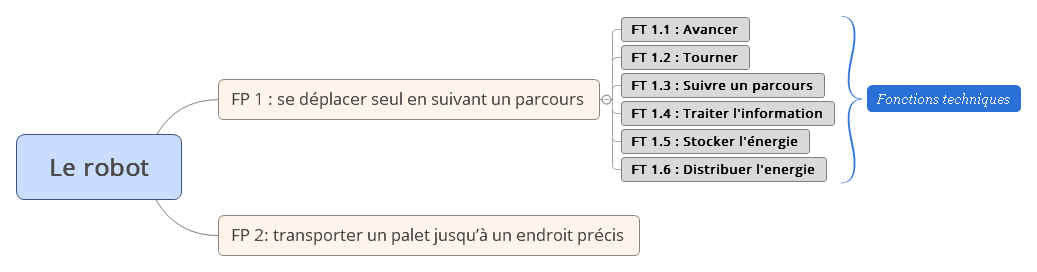 Pour répondre à une fonction technique  il existe souvent plusieurs solutions techniques. Le concepteur va comparer ses solutions et en choisir une  en tenant compte des critères énoncés dans le cahier des charges.  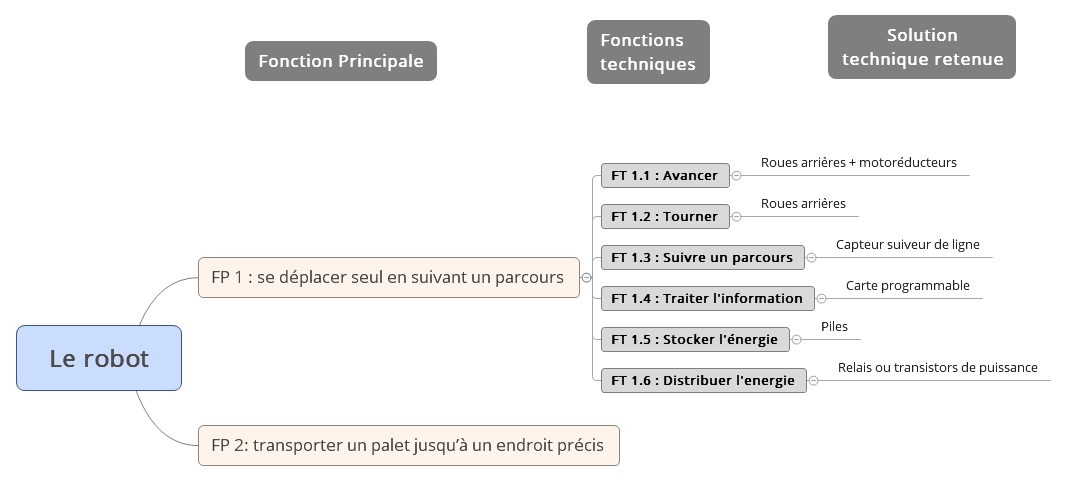 Séquence S26Recherche de solutions       Fiche Consignes –  ACTIVITE N°2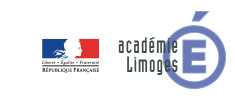 Cycle 43èmeSéquence S26Recherche de solutionsProjetCycle 43ème